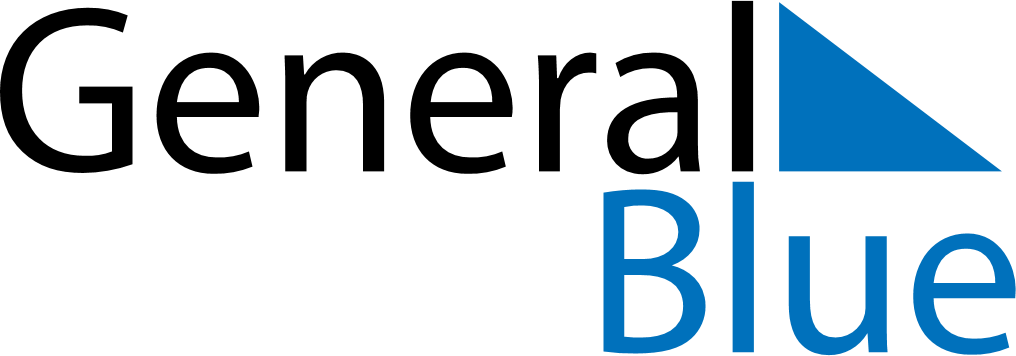 May 2021May 2021May 2021May 2021BelarusBelarusBelarusMondayTuesdayWednesdayThursdayFridaySaturdaySaturdaySunday112Labour DayLabour DayOrthodox Easter34567889Victory Day1011121314151516Commemoration Day1718192021222223242526272829293031